Unit 6: La Ciudad        			Nombre:  ____________________Unit Test		                         Fecha:_____________________Translate any 10 places into Spanish.1.  church   ____________________________		2.  restaurant _____________________________3.  bakery   ____________________________		4.  stadium  _______________________________5.  jewelry store ________________________		6.  movie theater  __________________________7.  pharmacy ___________________________		8.  bank  _________________________________9.  park  _______________________________		10.  avenue _______________________________11.  museum  ___________________________		12.  street  _______________________________13.  store  _____________________________		14.  library  _______________________________15.  building ____________________________		16.  dance club ____________________________17.  post office __________________________		18.  supermarket  __________________________19.  building ____________________________		20.  mall  ________________________________Matching.______ 21.  el autobús					A.  car______ 22.  el coche					B.  subway______ 23.  la camioneta					C.  bicycle______ 24.  la motocicleta					D.  motorcycle______ 25.  la bicicleta					E.  bus______ 26.  el metro					F.  truck______ 27.  el transporte					G.  on foot______ 28.  a pie						H.  transportationMultiple Choice.  Choose the best answer.______ 29.  Yo voy a la escuela _______________________.	A.  a pie		B.  cerca de		C.  a la izquierda		D.  en el correo______ 30.  La  biblioteca está ___________________ el restaurante.	A.  en coche		B.  al lado de		C.  gira 		D.  el edificio______ 31.  Cuando necesito bailar, voy a ___________________________.	A.  la biblioteca		B.  el museo		C.  bicicleta		D.  la discoteca______ 32.  Me gustan las enchiladas al ______________ mexicano.	A.  iglesia		B.  cine		C.  restaurante		D.  correo______ 33.  Yo miro los Liones de Detroit al _____________________.	A.  estadio		B.  correo		C.  biblioteca			D.  museoMatching. _______ 34.  gira					A.  close to/near_______ 35.  ir					B.  far from_______ 36.  estar					C.  to go_______ 37.  a través de 				D.  next to_______ 38.  lejos de				E.  turn_______ 39.  al lado de				F.  to be (location)_______ 40.  a la izquierda				G.  across from_______ 41.  a la derecha				H.  to the right_______ 42.  cerca de				I.  to the leftComplete with the correct form of the verb “estar”._______ 43.  Los edificios _________ cerca del parque.	A.  está		B.  están 		C.  estás 		D. estamos_______ 44.  Yo __________ en la clase de español.	A.  estoy		B.  estás 		C.  está 		D. estamos_______ 45.  La panadería ___________ al lado del hotel.	A.  estás		B.  están 		C.  está 		D. estás_______ 46.  Mi amiga y yo __________ al centro comercial.  	A.  está		B.  están 		C.  estás 		D. estamosComplete with the correct form of the verb “ir”._______ 47.  Yo ___________ al supermercado los sábados.	A.  voy 		B.  vas			C.  va			D.  vamos_______ 48.  Mis padres ____________ a Hawaii en el invierno.	A.  vas 		B.  va			C.  van			D.  vamos_______ 49.  El estudiante _________ a la bibilioteca después de las clases.	A.  va	 		B.  vas			C.  van			D.  vamos_______ 50.  ¿Tú  _______ a la discoteca este fin de semana?	A.  voy 		B.  vas			C.  va			D.  vamosStudy the map below and answer the following questions.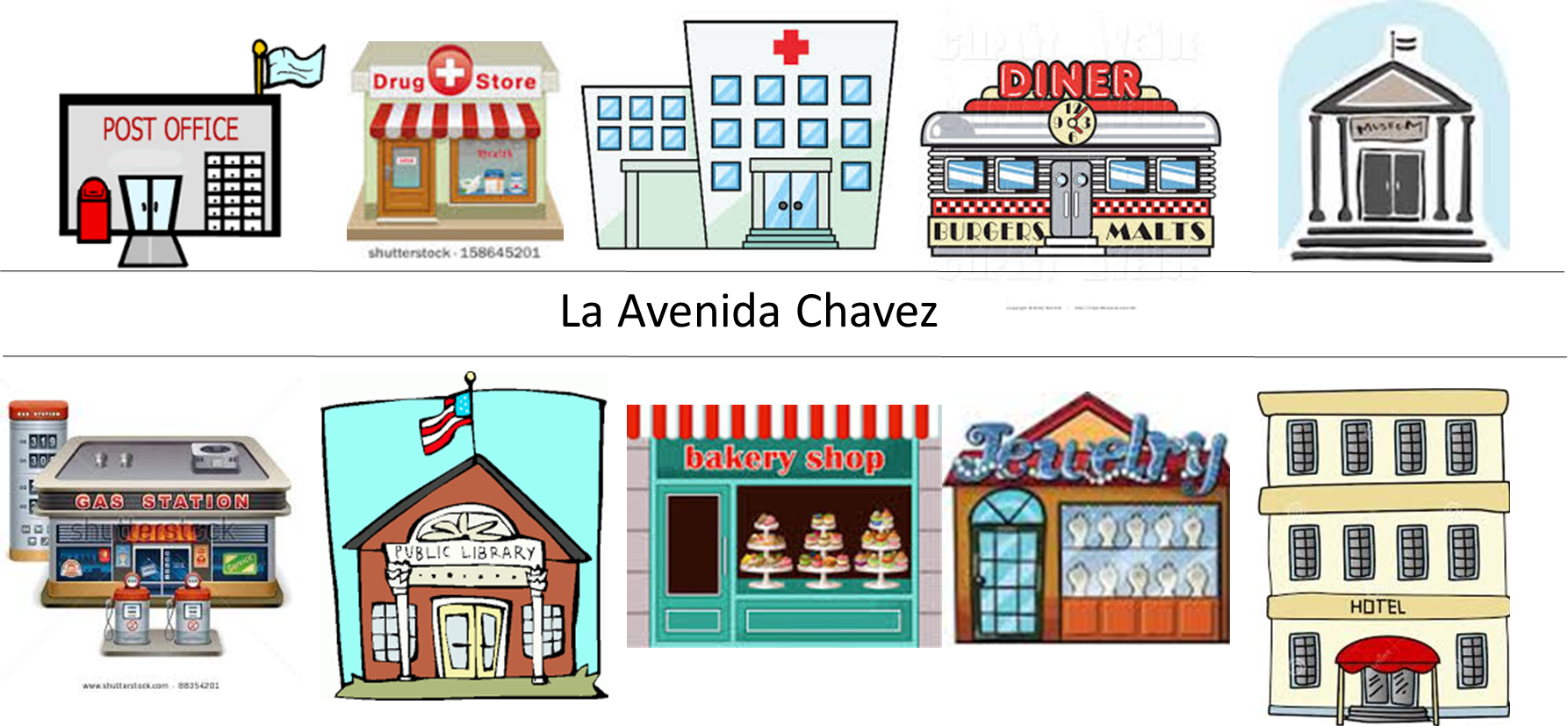 _______ 51.  ¿Cuál edificio está al lado del correo?	A.  la gasolinera		B.  la biblioteca		C.  la farmacia	     D.  el hotel _______ 52.  ¿Cuál edificio está a la derecha de la panadería?	A.  la biblioteca		B.  la joyería			C.  el hospital		     D.  la farmacia_______ 53.  ¿Cuál edificio está lejos del museo?	A.  el hotel			B.  el restaurante		C.  la joyería		     D.  la gasolinera_______ 55.  ¿Cuál edificio está a la izquierda del hotel?	A.  el museo			B.  la joyería			C.  el restaurante	     D.  el correo______ 56.  ¿Cuál edificio no está cerca de la biblioteca?   	A.  la panadería		B.  el correo			C.  el museo		     D.  la farmaciaAnswer each question in a COMPLETE SPANISH SENTENCE.  ( You must answer 2 of the 4 questions)57.  ¿Cómo vas a la escuela?  _____________________________________________________58.  ¿A dónde vas después de la clase de español?  __________________________________________________________________________59.  ¿En Marlette, dónde está el hospital?  __________________________________________________________________________60.  ¿Hay un museo en Marlette?  _________________________________________________